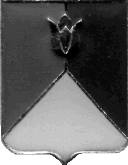 РОССИЙСКАЯ ФЕДЕРАЦИЯАДМИНИСТРАЦИЯ  КУНАШАКСКОГО МУНИЦИПАЛЬНОГО РАЙОНА  ЧЕЛЯБИНСКОЙ  ОБЛАСТИ                                                 ПОСТАНОВЛЕНИЕот  18.10.  2018  г.  №  1732О      подготовке     проекта    внесения     изменений в Схему территориального           планирования Кунашакского  муници-пального района Челябинской области        Руководствуясь Федеральным  Законом от 06.10.2003г. №131-ФЗ «Об общих принципах организации местного самоуправления в Российской Федерации» и Градостроительным   кодексом  Российской  Федерации ПОСТАНОВЛЯЮ:        1.Отделу архитектуры и градостроительству  (Джалилова Л.Г.) подготовить проект изменений в Схему территориального планирования  Кунашакского муниципального района, утвержденную Решением Собрания депутатов  Кунашакского  муниципального  района  Челябинской области  от  21.07.2010г № 82 «Об утверждении «Схемы территориального планирования Кунашакского муниципального района Челябинской области»».2. Включить в  проект  изменений следующие объекты: - 5  сибиреязвенных захоронений,- 11 скотомогильников,- 54 кладбища,- Канзафаровский  карьер, - сети  ОАО  «МРСК Урала».       3.Начальнику отдела информационных технологий администрации Кунашакского муниципального  района  Ватутину В.Р.  опубликовать настоящее постановление в средствах массовой информации.            4. Организацию выполнения     настоящего   постановления   возложить  на заместителя Главы района по ЖКХ, строительству и инженерной инфраструктуре - Руководителя Управления ЖКХ, строительства и энергообеспечения  Мухарамова Р.Я. Глава района                                                                                     С. Н. Аминов